The US-Iran Standoff Gallery WalkDirections: To start, chose an image that is hung around the room that interests them. Examine the picture; looking at the setting, the people or objects, and any other important details. Answer the questions related to the image. After answering the questions, move on to an image with the fewest number of students.Document A: Anti-America graffiti in Tehran, Retrieved from http://origins.osu.edu/sites/origins.osu.edu/files/450px-Anti-US_Tehran.jpg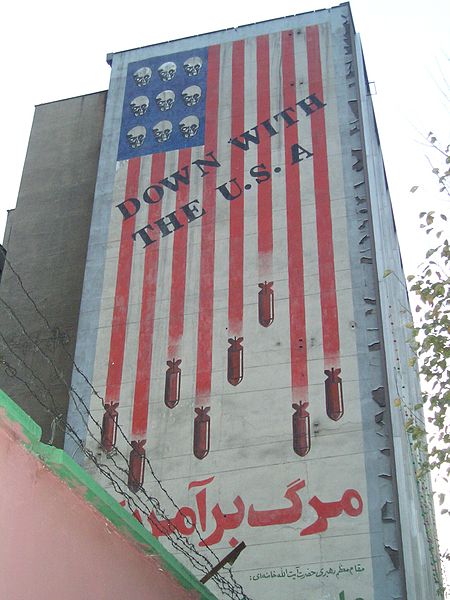 Document B: Coup d’état, Retrieved fromhttp://origins.osu.edu/sites/origins.osu.edu/files/Operationajax.jpg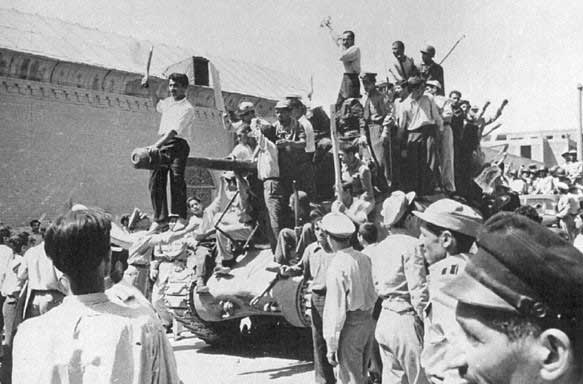 Document C: Iran U.S. cooperation, Retrieved from http://origins.osu.edu/sites/origins.osu.edu/files/800px-The_Shah_with_Atherton%2C_Sullivan%2C_Vance%2C_Carter_and_Brzezinski%2C_1977.jpg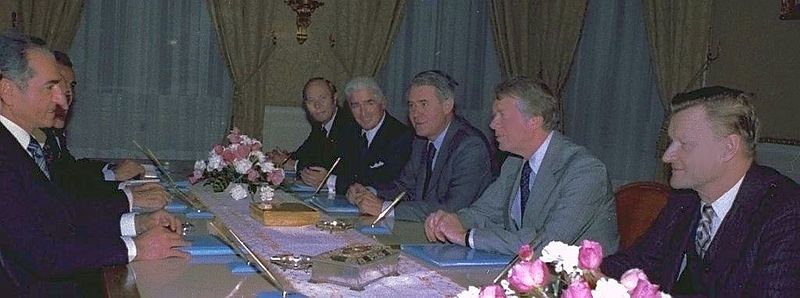 Document D: Protests in Iran, Retrieved from http://origins.osu.edu/sites/origins.osu.edu/files/800px-%D8%A7%D8%B9%D8%AA%D8%B1%D8%A7%D8%B6_%D9%85%D8%B1%D8%AF%D9%85_%D8%A7%D9%86%D9%82%D9%84%D8%A7%D8%A8%DB%8C.JPG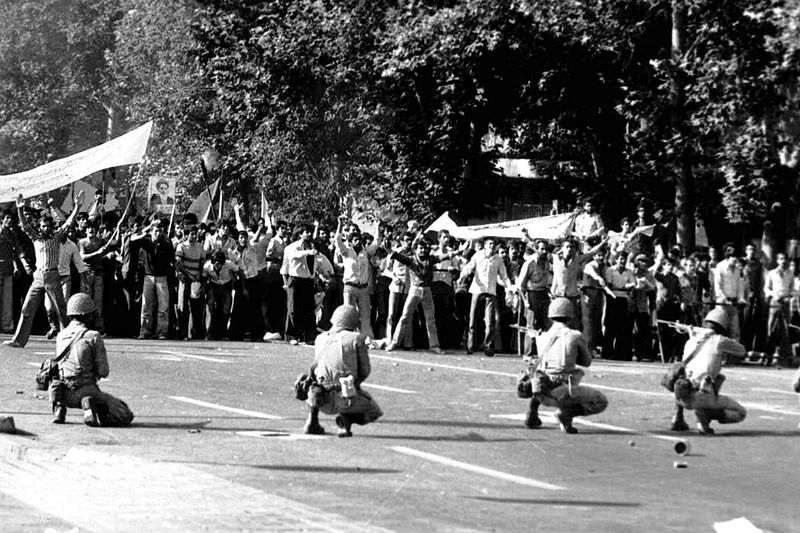 Document E: Nuclear Power advertisement, Retrieved from http://origins.osu.edu/sites/origins.osu.edu/files/Shah_of_Iran_building_two_nuclear_plants.jpg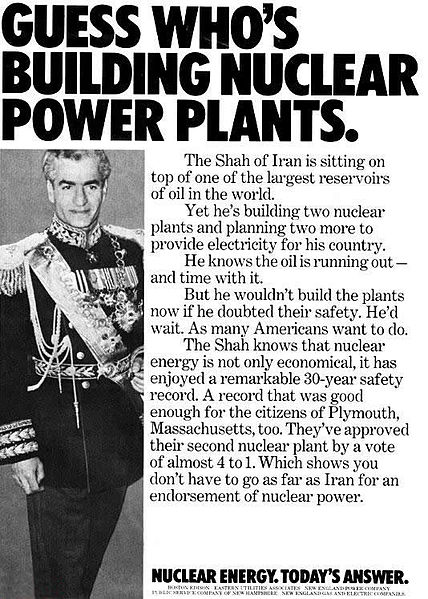 